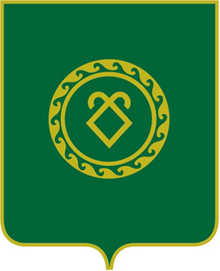 РАСПОРЯЖЕНИЕ13 января  2020 года  № 2О графике выдачи зарплаты и аванса      На основании коллективного договора Сельского поселения Ключевский сельсовет муниципального района Аскинский район Республики Башкортостан на 2018-2021 годы,  П. 3, п.п.  3.14.       Выплату заработной платы с 01.01.2020 года производить  не реже чем каждые полмесяца: 16 числа каждого месяца – аванс;1 числа - окончательный расчет за месяц работы; при совпадении дня выплаты с выходным или не рабочим праздничным днем выплата заработанной платы  производить накануне этого дня. ГлаваСельского  поселения  Ключевский  сельсоветМуниципального  района  Аскинский  районРеспублики  БашкортостанМ.П.СелянинБАШҠОРТОСТАН РЕСПУБЛИКАҺЫАСҠЫН  РАЙОНЫМУНИЦИПАЛЬ РАЙОНЫНЫҢКЛЮЧИ АУЫЛ  СОВЕТЫАУЫЛ  БИЛӘМӘҺЕ ХӘКИМИӘТЕАДМИНИСТРАЦИЯСЕЛЬСКОГО ПОСЕЛЕНИЯКЛЮЧЕВСКИЙ СЕЛЬСОВЕТМУНИЦИПАЛЬНОГО РАЙОНААСКИНСКИЙ РАЙОНРЕСПУБЛИКА  БАШКОРТОСТАН